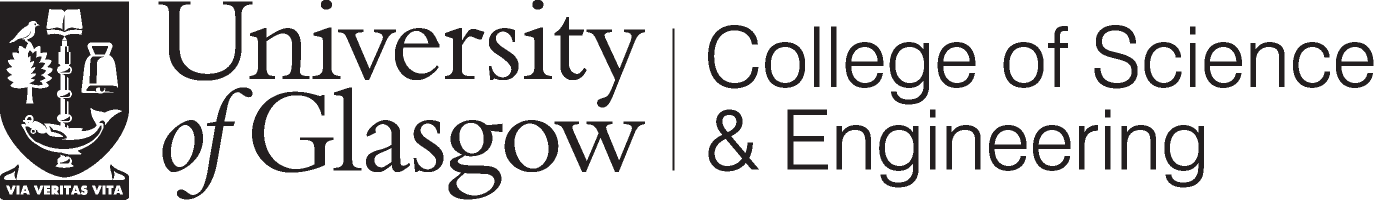 Application for Extension to Thesis Submission DeadlineThis application is for PGR students currently registered as Thesis Pending and who require an extension to their expected thesis submission date of more than 2 weeks. If you need an extension of less than 2 weeks please email scieng-gradschool@glasgow.ac.uk This form should be fully completed and signed by your supervisor and relevant PGR Director and returned by email to the Graduate School.Please submit a GANTT chart with your request which details the schedule of work to be undertaken within the extension period. The GANTT chart should provide sufficient detail and include realistic timescales. Student DetailsDetails of ExtensionApprovalNameStudent IDSchoolSupervisorStart-dateFunderCurrent end-dateNew requested end-dateDetails of why you have been unable to complete your thesis during your registration periodDetails of any previous extensions or periods of leave of absence (including dates)SupervisorDateSchool PG ConvenerDateDean Date